E I N L A D U N G zum gemütlichen Glühwein NachmittagFürs leibliche Wohl wird mit Gebäck, Snacks undGetränken - mit und ohne Alkohol - bestens gesorgtAm Sonntag, den 03.12.2023ab 16.00 Uhrin unserem Tennishaus            Kostenbeitrag Erwachsene 5,00 €, Kinder 3,00 €Anmeldung bis zum 26.11.2023 unter folgendem Link:Link zur Anmeldung
                Kommt und wärmt Euch bei uns auf                        Der Tennisvorstand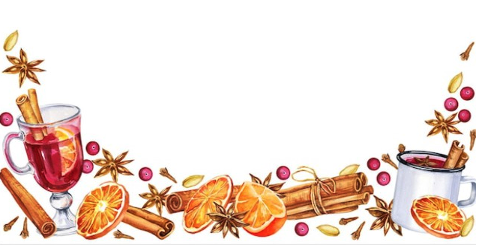 